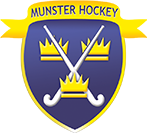 Munster Branch Hockey Ireland Player Transfer FormThis form must be completed by ANY player who wishes to transfer from his/her club to a club affiliated to the Munster Branch Hockey Ireland.  All sections must be completed in full and where the player is Under 18 years of Age a parent or guardian must also sign.Section APlayer informationName of Club transferring from: __________________________________ Hockey ClubPlayer Signature: ________________________________	Date: ________________Print Name:	___________________________________If the player transferring is Under 18, a parent or guardian must sign below:Parent/Guardian Signature:	______________________________________Print Name: 			______________________________________Section B – to be completed by Club Secretary (club from which player requests transfer)Name of Player	______________________________The above player is currently registered with ____________________ Hockey Club.  All financial obligations to us have/have not been fulfilled by him/her (circle as appropriate).  We do/do not object to this player transferring to another club in the Munster Branch Hockey Ireland (circle as appropriate).Signed By:	_____________________________________Club Secretary of  ___________________________ Hockey ClubDate:		 _________________________Section C – to be completed by Club Secretary (Club to which player requests transfer)				 Hockey Club wish to register,	(Name of Club)		___________________ formerly with 			_______ Hockey Club.	(Player's Full Name)Signed By: 				       Club Secretary of 		_______ Hockey Club Date: 					Notes to form:All sections of this form must be completed in full.  The completed form must be sent to the Hon Secretary of the club to which the player is transferring before he/she can be registered as a new player.  A copy of this form to be sent to the relevant Munster Branch Registrar at the time of registration.Remember to transfer players off the HI Sports Manager Portal.Name of PlayerContact Number (Parent if Under 18)Email (Parent if Under 18)